         THE BRITISH SCHOLARSHIP TRUST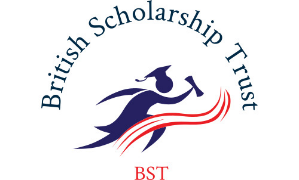      (Bosnia and Herzegovina, Croatia, Kosovo, Montenegro, North Macedonia, Serbia)                                               Reg. Charity No. 1031428                              Woodbine Cottage, Kirtlington, Oxon OX5 3HA                          www.britishscholarshiptrust.org		                                        chairperson@britishscholarshiptrust.orgAPPLICATION FORMN.B. Check List: please ensure that you have submitted the following documents with your application. Your application will not be considered without them:Detailed c.v. Description of your proposed research (not more than 1 page of A4).Copy of your university diploma and other relevant documents. Proof of adequate command of English.2 confidential references. Applications must be typed, single-sided and unstapled.SURNAME …..........................................................................................................................................                       attach     							          	                      			aFIRST NAME …....................................................................................................................................                        recent 								                                        photographDATE AND PLACE OF BIRTH …...................................................................................................	         (optional)											 NB  Applicants must be under 30 years of age on 30 September of the year for which they are applying          ADDRESS…......................................................................................................................................................................................................…..........................................................................................................................................................................................................................PHONE NUMBER…......................................................................................................................................................................................E-mail address …..........................................................................................................................................................................................SUBJECT AREA.  Please indicate your general field of research. A more detailed account should be provided in Part 3 of this form.……………………………………………………………………………………………………………………………………………………………….UNIVERSITY OR OTHER INSTITUTION IN THE UK THAT HAS AGREED TO RECEIVE YOU:………………………………………………………………………………………………………………………………………………………………NAME, POSITION AND ADDRESS OF CONTACT PERSON AT THE UK INSTITUTION:……………………………………………………………………………………………………………………………………………………………….………………………………………………………………………………………………………………………………………………………………Please attach copies of any correspondence or email exchanges that you have had with the institution.NB In some circumstances it may be possible for the Trust to assist you in arranging your placement. If you have not yet been able to arrange your placement, please indicate in your detailed statement what steps you have taken so far and what help you still need.EDUCATION  Please summarise your undergraduate and postgraduate education, stating qualifications attained, and including average and final marks.Institution		      				          Dates    ……………………………………………………………………………………………………………………………………………………………….……………………………………………………………………………………………………………………………………………………………….Marks: Average   ………………………………………………..  Final ………………………………………………………………………….__________________________________________________________________________________________________________________________ Names and addresses of two referees…..........................................................................................................................................................................................................................…..........................................................................................................................................................................................................................…..........................................................................................................................................................................................................................…..........................................................................................................................................................................................................................…..........................................................................................................................................................................................................................NEXT OF KIN (Name and address of person in your home country to contact in case of emergency. Please indicate their relationship to you)…..........................................................................................................................................................................................................................…..........................................................................................................................................................................................................................…..........................................................................................................................................................................................................................PHONE/ email address…..........................................................................................................................................................................Applicant’s signature   …...........................................................................................................................................................................Date …...............................................................................................................................................................................................................BST Application Form.    Part 2 (a) Are you currently registered for postgraduate studies?                       YES                           NO                   (delete as appropriate)     (b) If so give details of your current course and institution__________________________________________________________________________________________________________________________ Write a brief statement of the way in which you feel that your current studies would benefit from research in the UKPlease describe in detail how you propose to achieve your aims in the UK 